โครงการวิจัยเรื่อง : ......................................................................................................................................หัวหน้าโครงการ............................................................................................................................................สังกัดสาขาวิชา..............................................................................................................................................งบประมาณที่ได้รับการสนับสนุน ................................................................บาทยืนยันการรับทุนอุดหนุนโครงการวิจัยประสงค์ขอยืนยันการรับทุนอุดหนุนการวิจัย ไม่ประสงค์ขอรับทุนอุดหนุนการวิจัย เนื่องจาก ......................................................................................................................................................................................................................................หมายเหตุ : โครงการไม่สนับสนุนค่าตอบแทนนักวิจัยและค่าจ้างบุคลากรของหน่วยรับงบประมาณที่ได้รับเงินเดือน
จัดส่งเอกสารไปยังหน่วยวิจัย คณะศิลปศาสตร์ ภายใน วันที่ 25 ธันวาคม 2566ลงชื่อ.................................................			ลงชื่อ.................................................      (                                    )  		                 (                                    )             ประธานหลักสูตร				            หัวหน้าโครงการวิจัยวันที่......... เดือน ............. พ.ศ.............			วันที่......... เดือน ............. พ.ศ.............ส่วนของหน่วยวิจัย คณะศิลปศาสตร์ สอบถามรายละเอียด โทร. 1684รับเอกสารเมื่อวันที่ ..................................................ลงชื่อ.................................................  (...................................................)ผู้รับเอกสาร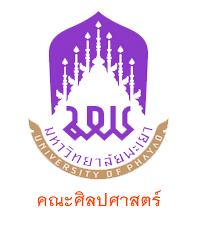 แบบยืนยันการรับทุนโครงการวิจัย งบประมาณรายได้คณะศิลปศาสตร์ประจำปีงบประมาณ พ.ศ. 2567